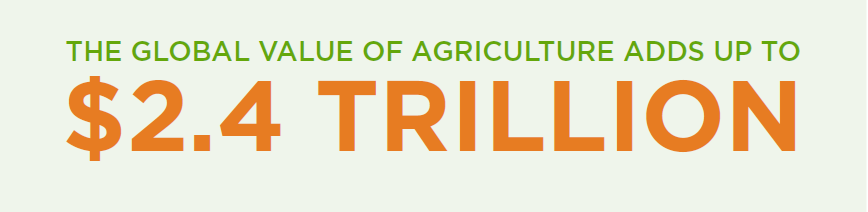 Over one billion people worldwide work in agriculture generating $2.4 trillion for the global economy.Source: FAO, World Bank, American Economic Association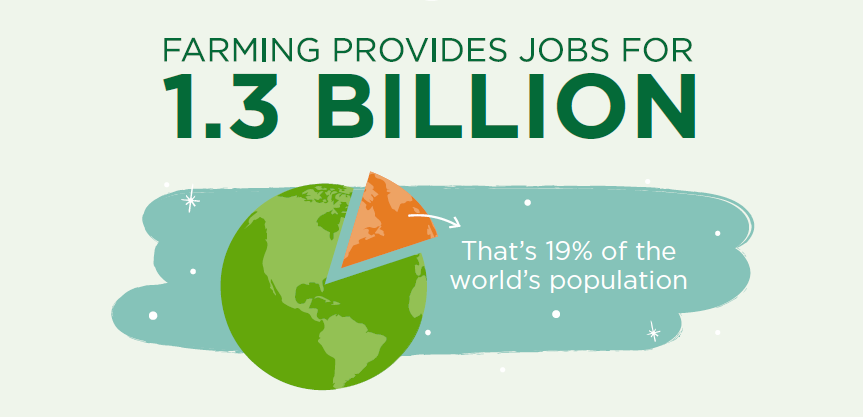 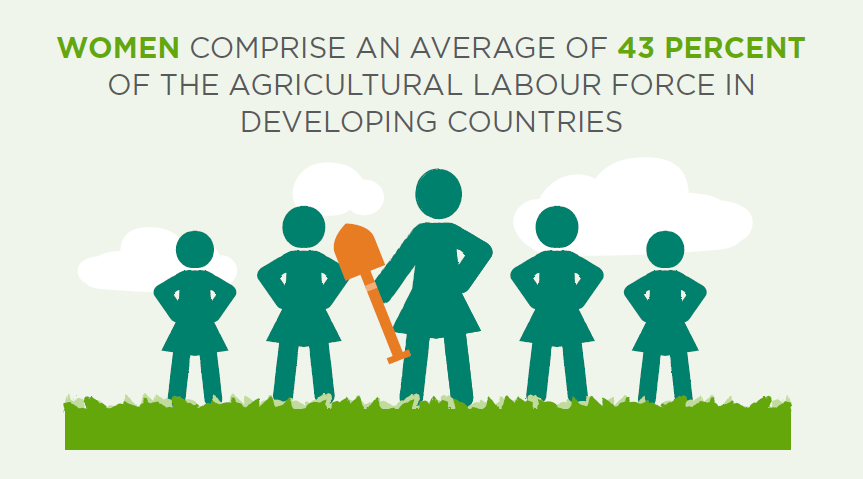 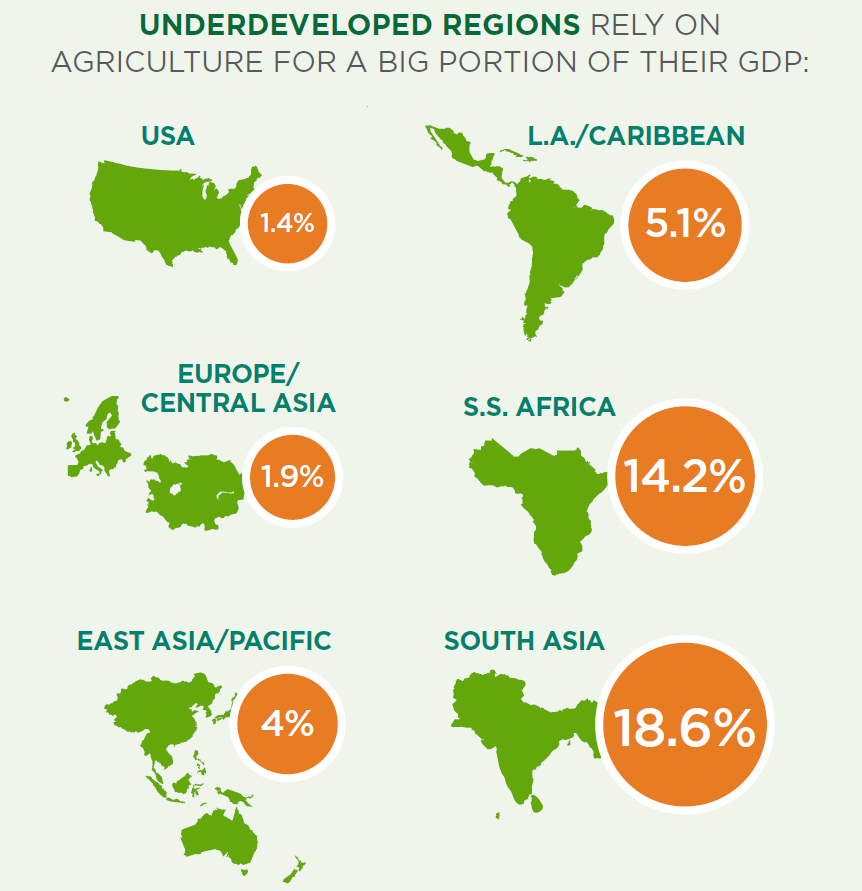 